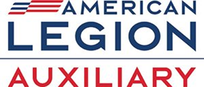 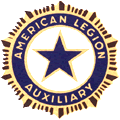 T    TogetherE    EveryoneA    Achieves      M   MembershipWelcome Racers to this year’s Membership Drive!Our theme this year is Muscle Car Rally – and each District has received their muscle car at Convention.  We are racing around the state gaining membership!  There are pitstops at local diners in each District area.  There are Iditarod Checkpoints for goals we need to achieve that have been set by National for the Department and I am challenging you to achieve these goals within your Unit because if you do, then we all do.  I will be tracking your progress on our racetrack.District Muscle Car:  Your leader and race official, I am a Chevy CorvetteDistrict 1 – 1968 Oldsmobile 442District 2 – 1969 Ford Mustang 429District 3 – 1968 Chevy Chevelle SS396District 4 – 1969 Dodge Charger R/TDistrict 5 – 1968 Chevy CamaroDistrict 6 – 1968 Chevy Bel AirDistrict 7 – 1949 Mercury CoupeThe first District to achieve each of these goals, on or before the dates, will receive a ribbon/medal and $25.75% Award – Checkpoint Rainy Pass, deadline 12/7/2023, Pearl Harbor Day.85% Award – Checkpoint Ophir, deadline 3/15/2024, TAL Birthday.95% Award – Checkpoint Unalakleet, deadline 5/24/2024, National Poppy Day.The 100% Award – Checkpoint Nome, deadline 7/4/2024, Independence Day, will receive your muscle car trophy and $100.  This will be awarded to the District with the highest percentage of membership even if it is not 100% but I know you can get to 100%!!!Your goal sheets for the year are included – and are we looking good – though National added one member per Unit, due to last year’s set goal and so many Units achieving above their individual goal numbers, a tweak here, a tweak there – any Unit under 100% last year will not see an increase in their goal this year!!!  If you were at 100% you got 1 member added.  And if you exceed 100%, you start with the member number you closed out last year.  So, we can achieve 100% this year – RIGHT!!!!!  I see the finish line calling you all to 100%.Included in the packet is the awards information sheet from National that calls out these awards for our Department and also has information on additional Member and Unit Awards so please read about them and I am betting you will race your way into winning them!There are some tools I hope you find useful in this packet as well.  You will find some forms that you already received in your membership packet but I felt they needed repeating.  There are some sample letters to assist you in reaching out to your members to renew and rejoin.  There is a letter that I hope you will give to your Post for them to send out to all their members seeking their help in getting family members to join the Auxiliary.  A form from National from a few years back that has ideas on how to engage your members to renew and a sample letter that you can tailor to meet your needs.  A sample thank you certificate.  You can get them premade or make your own but remember to thank your members for all they do!  The welcome letter that you have received already but again good to mention.  Don’t forget about the blue cards that are so fast and easy to use when mailing out for renewals.There are no mid-year reports to be done this year but of course we need to have your End of Year report and one is included in this packet.  It needs to be returned to me by 4/30/24.Remember – this is not my membership, it is not your membership, it is OUR membership year and OUR responsibility to renew, recruit and reach our goals. Your members work together to build your Unit; Units work together to build the District; Districts work together to build the Department.  Together we can do it and I will be here for whatever you need, I am a phone call or email away.Now I say to you all – Drivers Start Your Engines!!!Janice SentivanyDepartment of CT Membership Chairman / Sr. VP860-416-4572, cell1teuke@gmail.com